Worship helps: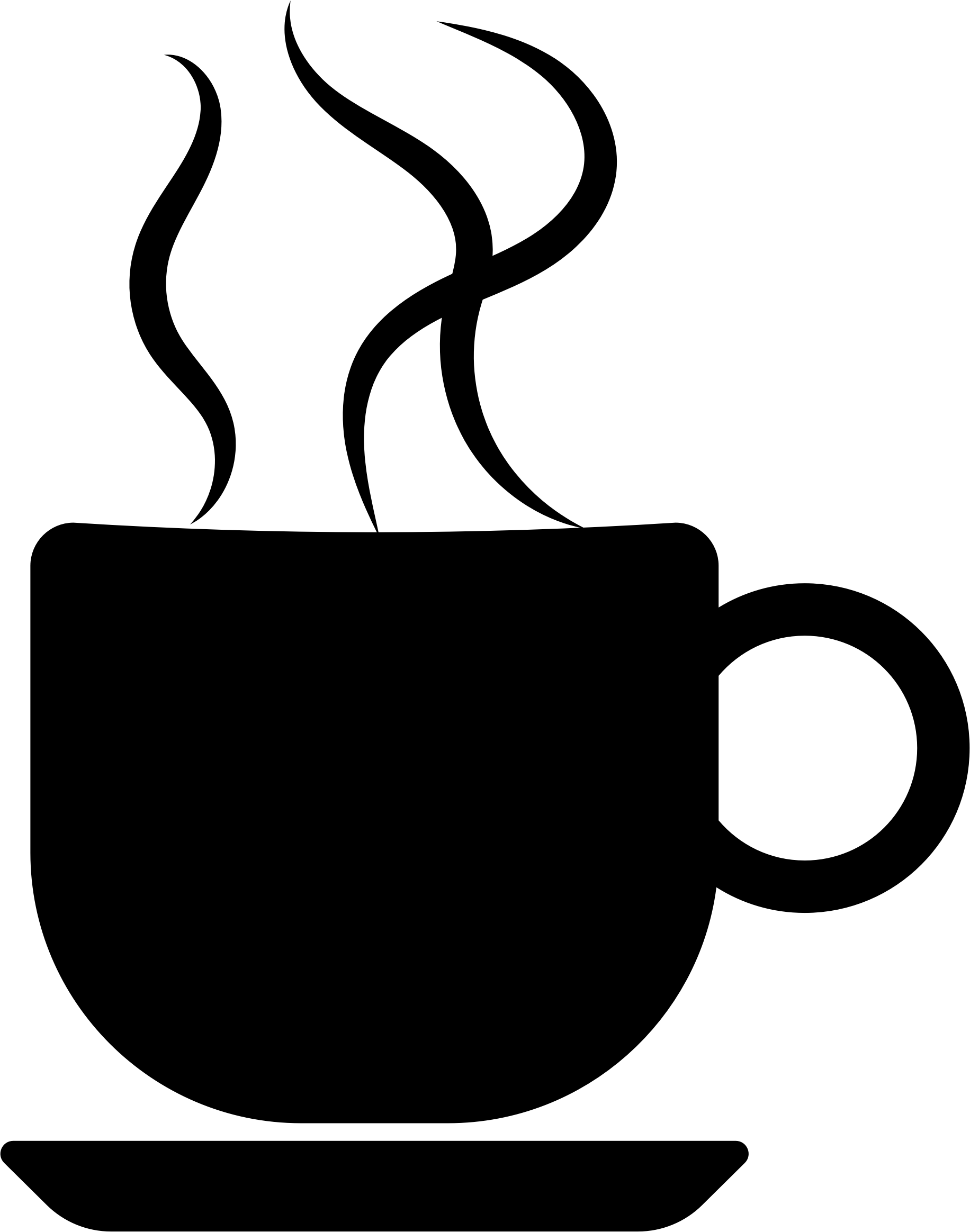 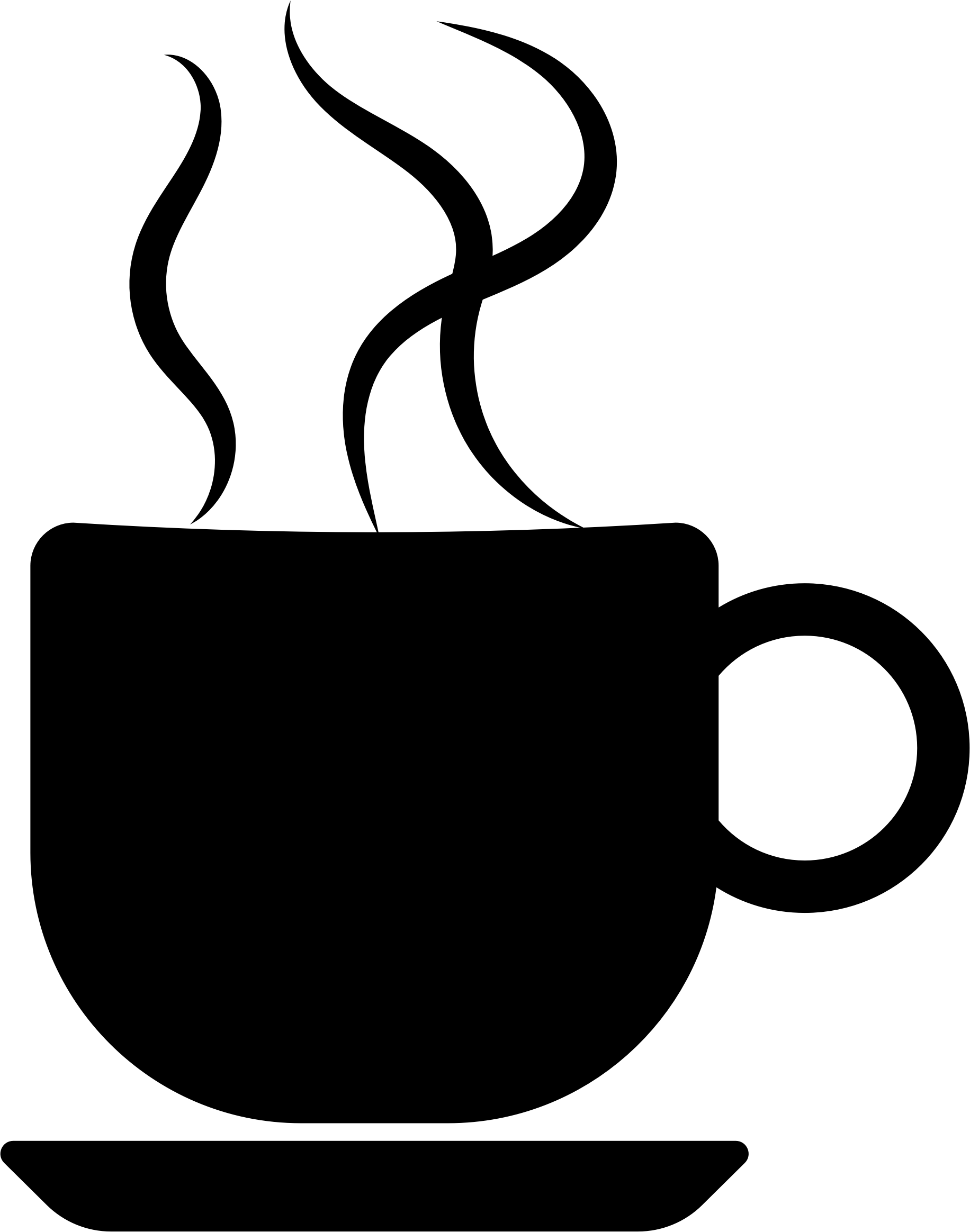 ~A large-print hymnal and Bible and a Spanish Bible is available.~Hearing assist devices are available - please ask an usher.  ~A large-print order of worship is available - please ask an usher.Weekly information:~ Send email newsletter (Journeying Together) information and bulletin announcements to office@shalommennonite.com by noon on Thursday.~ June Kitchen Clean-up: last names beginning with D - J. July: K-R.Education HourThere will just be one Sunday school class for all ages (2 years and up).  Karla Minter will share during the adult class. Meets in the fellowship hall.Calendar of EventsAll events take place at Shalom unless otherwise noted.This weekThu, Jun 21 – Thriving Thursday, 5 – 7 pmUpcoming eventsWed, Jun 27 – Morning Breakfast Group @ Ill. Food Emporium, 7 amThu, Jun 28 – Thriving Thursday, 5 – 7 pmTue, Jul 3 – Family Promise at First MennoniteThu, Jul 5 – Meal, 6:30 pm, Bible Study, 7-8 pmThu, Jul 12 – Thriving Thursday, 5 – 7 pmWed, Jul 18 – Meal, 6:30 pm, Bible Study, 7-8 pmThu, Jul 19 – Thriving Thursday, 5 – 7 pmThu, Jul 26 – Thriving Thursday, 5 – 7 pmSun, Jul 29 – 5th Sunday Hymn Sing (ready for HWB #378)Birthdays/Anniversaries this weekToday – Bethany & Josh Martin, 2006Mon, Jun 18 – Jeanne Smucker & Brad Yoder, 2006Mon, Jun 18 – Dirk Metzler-WilsonWed, Jun 20 –  Carol & Sam Bixler, 1981Thu, Jun 21 – Jacob MartinNext Sunday – Leo MaustShalom Mennonite Church, 6100 E 32nd St, 46226 Church Phone: 317-549-0577Web page: www.shalommennonite.comWorship: 9:30 am             Sunday School 11 am – 12 noonPastoral Team: Brian Bither, Frank Kandel, Sabrina FallsChurch email address: pastors@shalommennonite.comVision & Accountability Team:  Brad Sommer, Jeanne Smucker, Wilma Bailey, Carl Rhine, Kim Johnson, Brian BitherWelcome to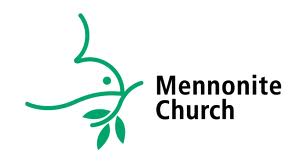 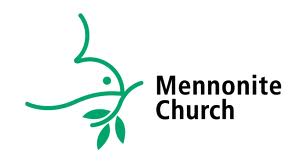 Shalom Mennonite ChurchJune 17, 2018Shalom Mennonite Church is a diverse faith community, rooted in the Anabaptist Christian tradition, being transformed by God’s grace. Empowered by the Holy Spirit, we follow Jesus together as we worship God, grow as disciples, support one another, and share God’s love, justice, and peace with those around us and the world. 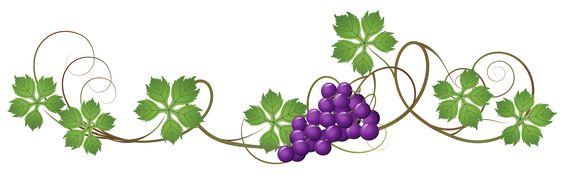 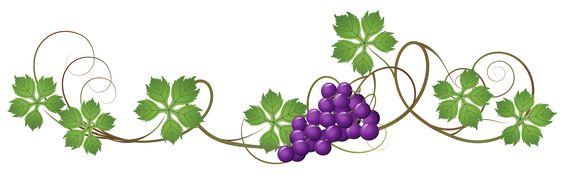 Prelude: Mike WiggintonWelcomeOpening Song: HWB #124 “O worship the Lord”Morning Prayer: (STJ #176)Leader: Lord, this day is your gracious gift.People: May we walk in the clear light of your grace.Leader: Give us a heart that is pure in your sight, that we may see you.People: May we love our neighbors as ourselves and truly deal justly with them.Leader: O Lord, may your gracious eyes be upon us day and night.All: Bless all our undertakings to your honor. AmenWorship EnsembleChildren’s Time: Carol BixlerSTS #56 “Unless a grain of wheat” Scripture: John 20:19-31, John 15:4-5Sermon: “So I Send You” - Karla Minter, Mennonite Mission NetworkSong of Response Child Dedication: Dirk Metzler-WilsonSharing our joys and concernsOfferingAnnouncements Sending Words: May the seed of Christ’s word, planted and watered by the Holy Spirit,find root and grow in your hearts.Sending SongWorship Leader: Frank Kandel                 Song Leader: Rod MaustNursery: Rose Love              Nursery next Sunday: Bethany MartinOur songbooks: HWB (blue) Hymnal A Worship Book; STS: (purple) Sing the Story; STJ: (green) Sing the Journey